NAME:  ___________________												DATE: _______________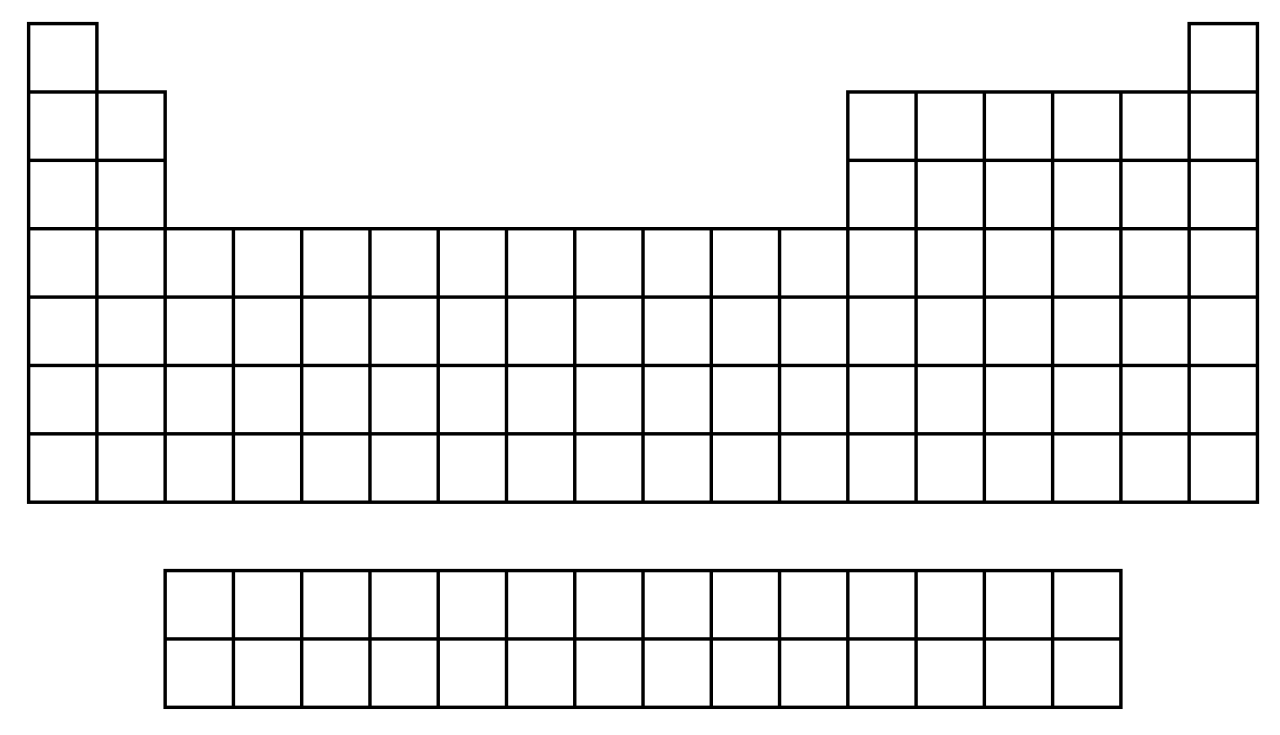 